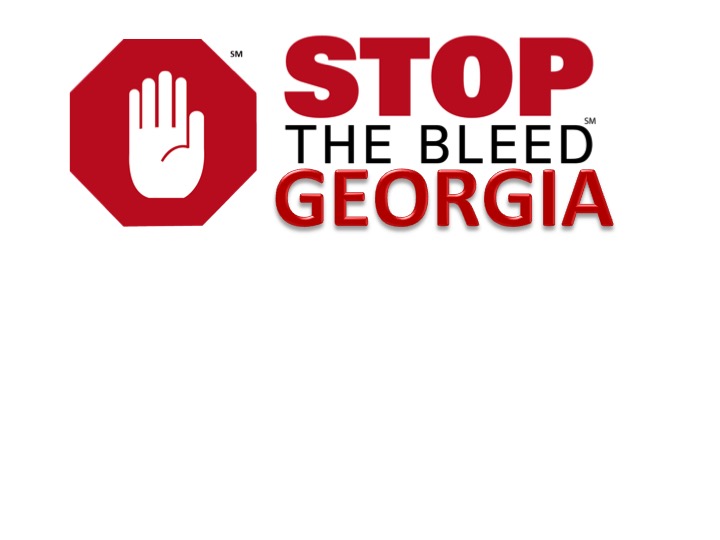 Dear (Representative or Senator) ________, Earlier this year, the Georgia Trauma Commission, the Georgia Trauma Foundation, the Georgia Society of the American College of Surgeons, and the Georgia Committee on Trauma collaboratively launched the nationwide "Stop the Bleed” campaign in Georgia.  “Stop the Bleed” puts knowledge gained by first responders and our military into the hands of the public to help save lives by stopping uncontrolled bleeding in emergency situations. The first phase of the Georgia campaign includes the school response program, which is specifically designed to train and equip school staff on how to control bleeding with the tools provided. Thanks to a state appropriation in the AFY17 budget, bleeding control kits containing a tourniquet, wound packing materials, and gloves, will be delivered to (name the school) on (date).  As a state legislator, we invite you to participate in the delivery of the bleeding control kits.  If you are able to join us, please contact me via (email and/or phone information here) to confirm the specific details.  If you are not able to join us, please accept our sincere thanks for the leadership of the Georgia General Assembly for supporting this life saving program for our children and school staff.  For more information on the Georgia “Stop the Bleed” program, please visit www.stopthebleedgeorgia.org.  Best regards, Name and Title  